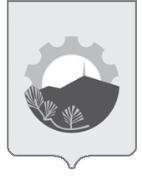 АДМИНИСТРАЦИЯ АРСЕНЬЕВСКОГО ГОРОДСКОГО ОКРУГА П О С Т А Н О В Л Е Н И ЕО внесении изменений в постановление администрации Арсеньевского городского округа от 06 февраля 2019 года № 71-па «О создании общественной комиссии по осуществлению контроля за ходом выполнения мероприятий муниципальной программы «Формирование современной городской среды Арсеньевского городского округа» на 2018-2022 годы»В соответствии с Федеральным законом от 6 октября 2003 года № 131-ФЗ «Об общих принципах организации местного самоуправления в Российской Федерации», руководствуясь Уставом Арсеньевского городского округа, администрация Арсеньевского городского округаПОСТАНОВЛЯЕТ:1. Внести в постановление администрации Арсеньевского городского округа от    06 февраля 2019 года № 71-па «О создании общественной комиссии по осуществлению контроля за ходом выполнения мероприятий муниципальной программы «Формирование современной городской среды Арсеньевского городского округа» на 2018-2022 годы» (в редакции постановления администрации Арсеньевского городского округа от 16 сентября 2020 года № 548-па) (далее – постановление) следующие изменения:1.1. Изложить Состав общественной комиссии по осуществлению контроля за ходом выполнения мероприятий муниципальной программы «Формирование современной городской среды Арсеньевского городского округа» на 2018-2024 годы» (по должностям), утвержденный постановлением, в редакции Приложения к настоящему постановлению.1.2. В разделе III Приложения № 2 (Положение об общественной комиссии по осуществлению контроля за ходом выполнения мероприятий муниципальной программы «Формирование современной городской среды Арсеньевского городского округа» на 2018-2024 годы»):1.2.1. Заменить в пункте 6 слова «Глава городского округа» словами «первый заместитель главы администрации».1.2.2. Изложить пункт 15 в следующей редакции:«15. Основной формой работы Общественной комиссии являются заседания, в том числе выездные. Заседания Общественной комиссии проводятся в период подведения итогов общественных обсуждений Муниципальной программы, в период приемки выполненных работ, в рамках реализации Муниципальной программы, подведений итогов рейтингового голосования по выбору общественных территорий, подлежащих благоустройству в году, предшествующем году предоставления субсидии и голосований, в рамках реализации Муниципальной программы.»2. Организационному управлению администрации Арсеньевского городского округа (Абрамовой) обеспечить размещение на официальном сайте администрации Арсеньевского городского округа настоящего постановления.3. Контроль за исполнением настоящего постановления оставляю за собой.Глава городского округа                                                                                         В.С. Пивень2 февраля 2023 г.                   г.Арсеньев№38-паПриложениек постановлению администрацииАрсеньевского городского округа от 2 февраля 2023 года № 38-па Состав общественной комиссии по осуществлению контроля за ходом выполнения мероприятий муниципальной программы «Формирование современной городской среды Арсеньевского городского округа» на 2018-2024 годы» (по должностям)_________________________»